Делегация Московской области 2018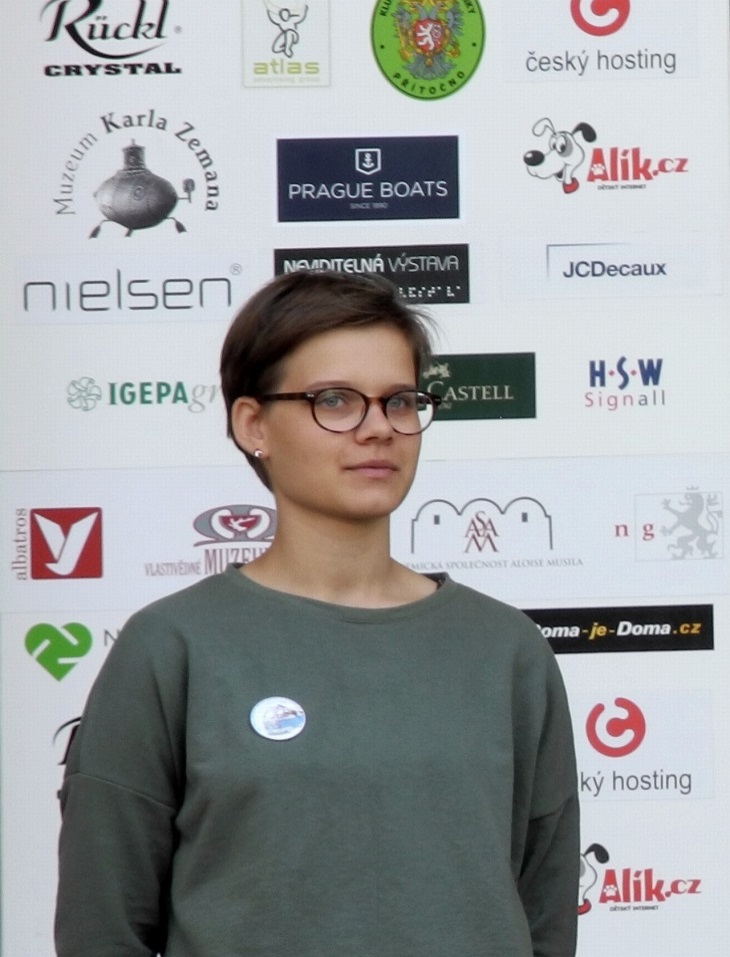 Мурашко Ярославаноминация «Изобразительное искусство»возрастная группа 14-17ГБОУ г. Москвы«Многопрофильная школа № 1955»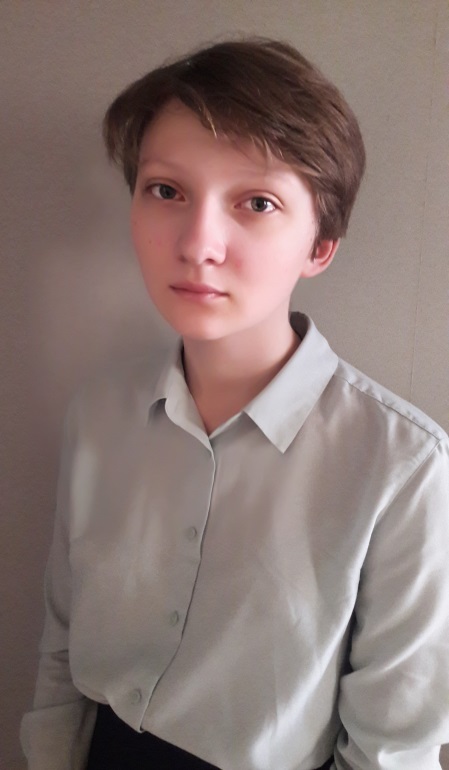 Пронская Наталияноминация «Изобразительное искусство»возрастная группа 14-17МБУ ДО «Жуковская детская школа искусств № 1»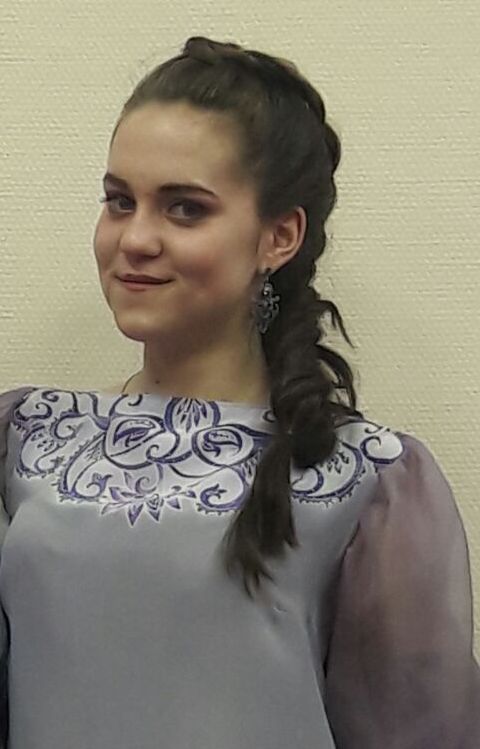 Бискуп Маринаноминация «Дизайн одежды»возрастная категория 15-23МАУК «Культурно-эстетический центр»г. о. Дзержинский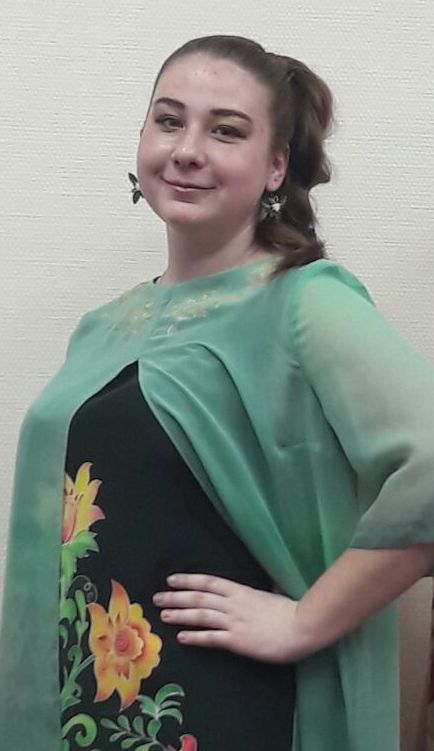 Болдинова Екатеринаноминация «Дизайн одежды»возрастная категория 15-23МАУК «Культурно-эстетический центр»г. о. Дзержинский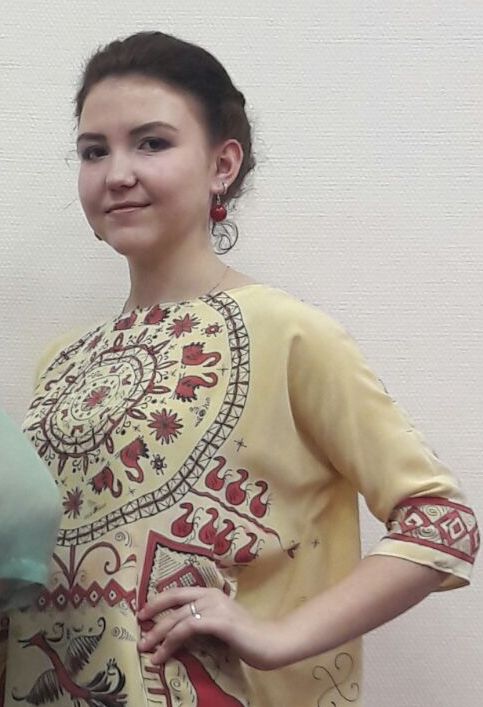 Волобуева Ульянаноминация «Дизайн одежды»возрастная категория 15-23МАУК «Культурно-эстетический центр»г. о. Дзержинский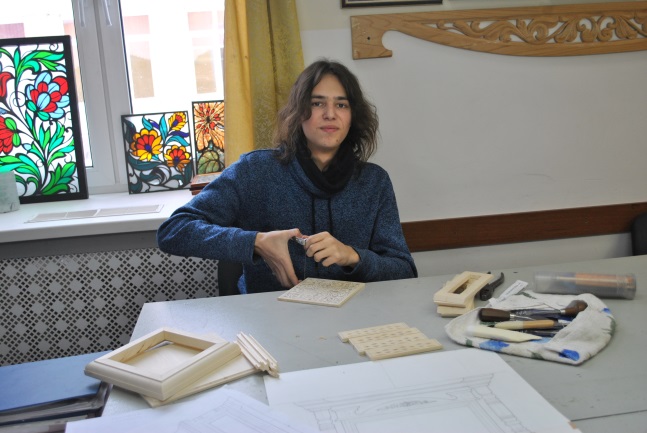 Волынкин Никитаноминация «Художественные ремесла»возрастная категория 15-18ГАПОУ МО «МГКИ» Рузский филиал «Училище декоративно-прикладного искусства и народных промыслов» Рузский район, п. Дорохово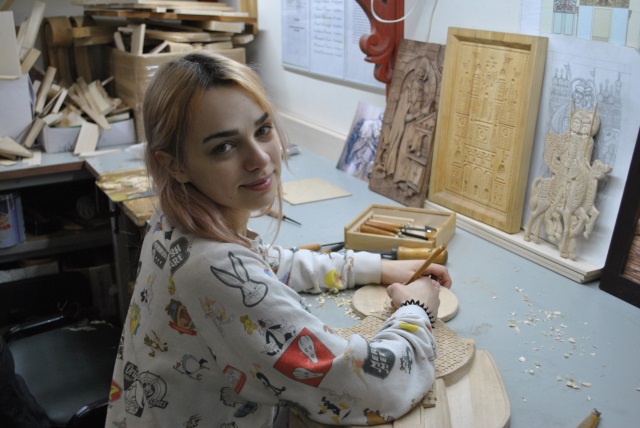 Фарафонова Даниеланоминация «Художественные ремесла»возрастная категория 19-24ГАПОУ МО «МГКИ» Рузский филиал «Училище декоративно-прикладного искусства и народных промыслов» Рузский район, п. Дорохово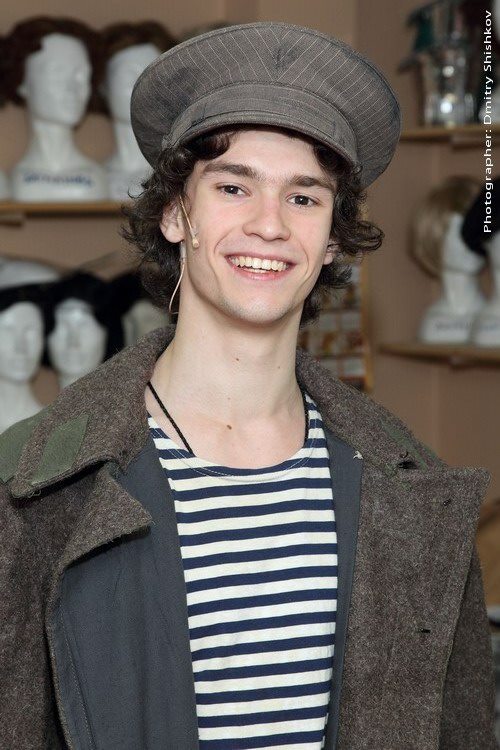 Воробьёв Дмитрийноминация «Художественное чтение»возрастная категория 16-21МБОУДО «Детская школа искусств им. А.Н. Верстовского» г. о. Химки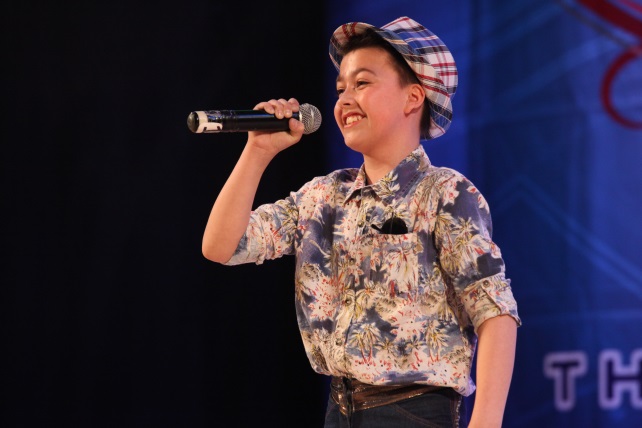 Дзичковский Романноминация «Художественное чтение»возрастная категория 10-15МБОУДО «Детская школа искусств им. А.Н. Верстовского» г. о. Химки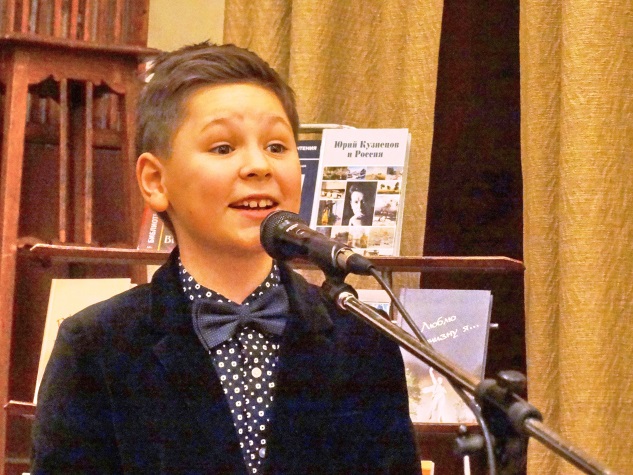 Черных Георгийноминация «Художественное чтение»возрастная категория 10-15МУК «КПЦ «Дубровицы»(«Культурно-просветительский центр «Дубровицы»)«Образцовый коллектив» «Студия художественного слова «Послушайте!» г. о. Подольск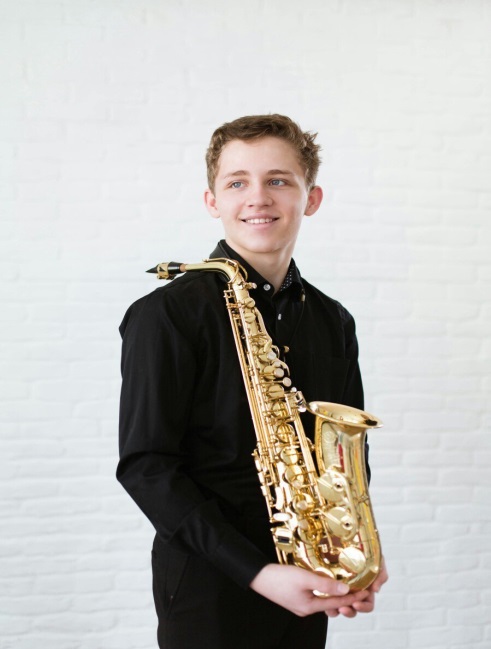 Ершов Андрей Викторовичноминация «Саксофон»возрастная группа 14-17ГАПОУ МО «Московский областной музыкальный колледж имени С.С. Прокофьева»Пушкинский муниципальный район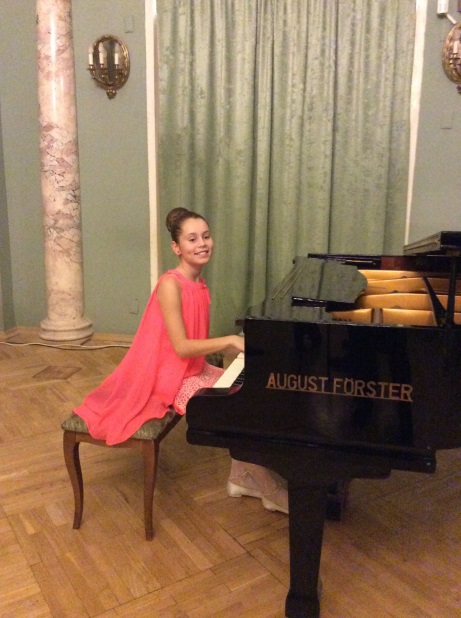 Журавлева Мария номинация «Фортепиано»возрастная группа 10-13МБУДО "Детская музыкальная школа" г. о. Дзержинский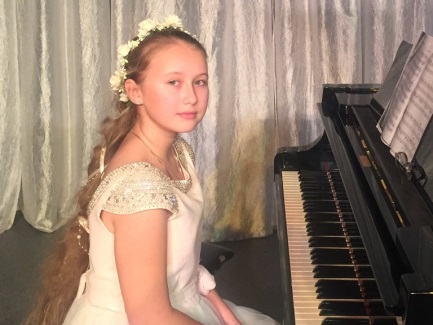 Карпова Марияноминация «Фортепиано»возрастная группа 10-13МУДО «Детская школа искусств им. Якова Флиера»г. о. Орехово-Зуево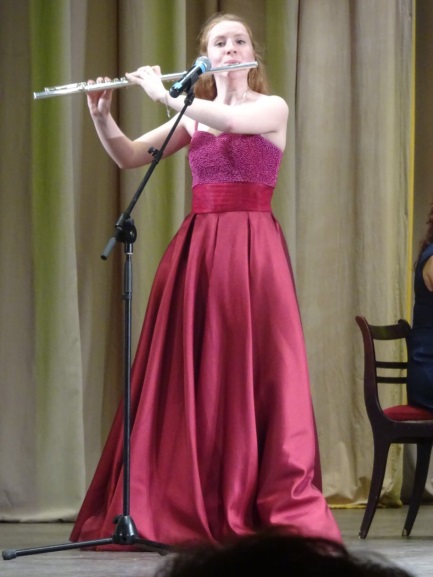 Иванченко Маринаноминация «Флейта»возрастная группа 19-23Российская академия музыки имени Гнесиных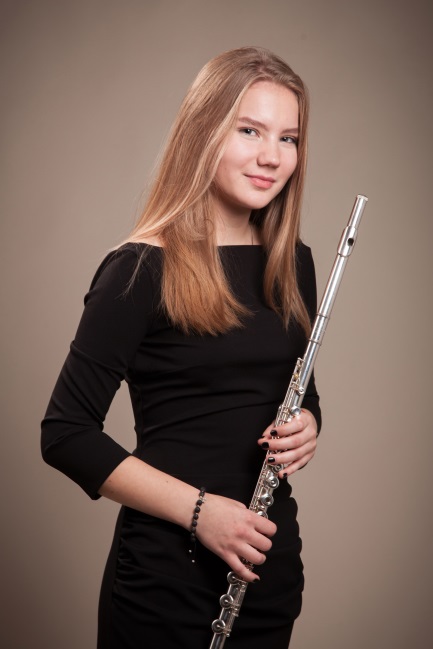 Просвирина Алевтина номинация «Флейта»возрастная группа 14-18ГАПОУ МО «Московский областной музыкальный колледж имени С.С. Прокофьева»Пушкинский муниципальный район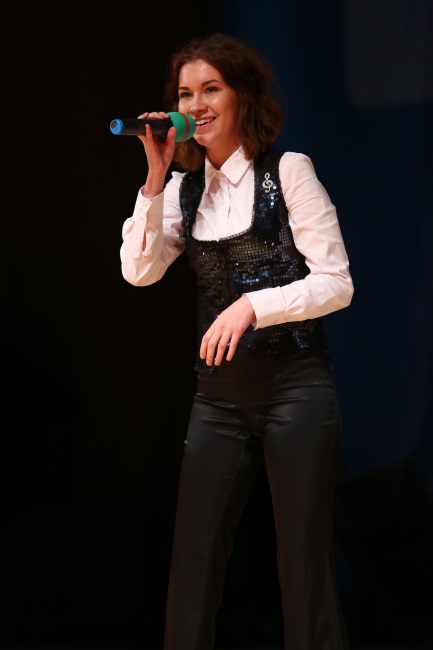 Куликова Татьянаноминация «Эстрадное пение»возрастная группа 14-17МБОУДО «Детская школа искусствим. А.Н. Верстовского»г. о. Химки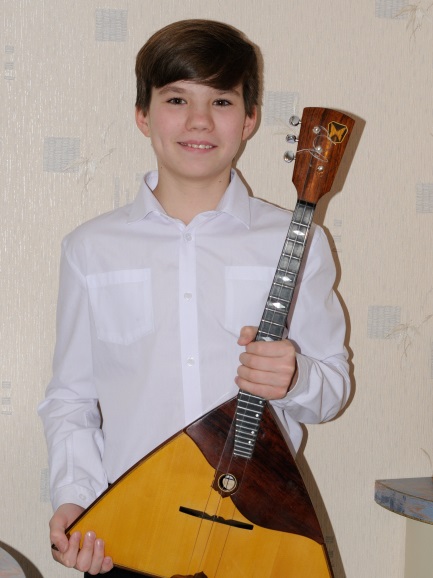 Ларионов Константинноминация «Балалайка»возрастная группа 10-13МБУ ДО «Жуковская детская школа искусств № 1»г. о. Жуковский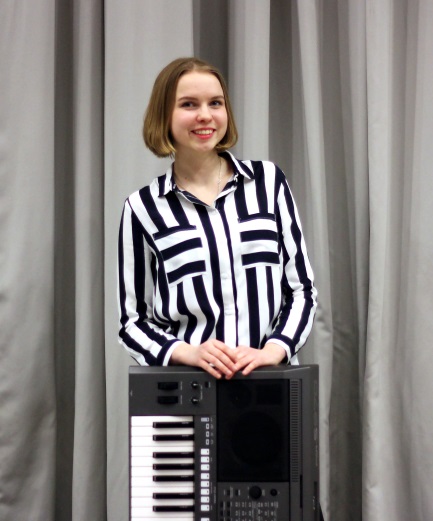 Полынина Екатеринаноминация «Электронный клавишный инструмент»возрастная группа 18-25МАО ДО «Центральная детская школа искусств» г. о. Химки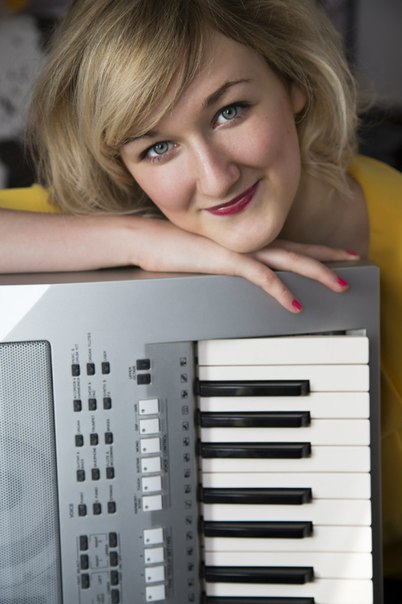 Столярова Анастасияноминация «Электронный клавишный инструмент»возрастная группа 18-25МАО ДО «Центральная детская школа искусств» г. о. Химки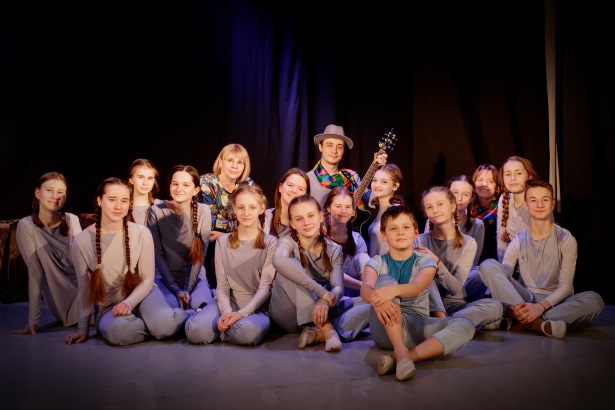 Номинация «Театр»возрастная группа 10-16Художественный руководитель Тульчинская Ирина ВикторовнаМАУДО "Школа искусств - детский музыкальный театр" г. о. Реутов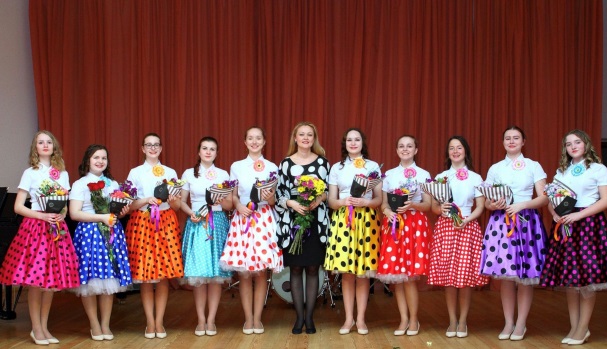 Вокальный ансамбль «Мелодия» Открытая номинациявозрастная группа 10-25Руководитель Меденцева Елена ВладимировнаМБУ ДО «Жуковская детская школа искусств № 1